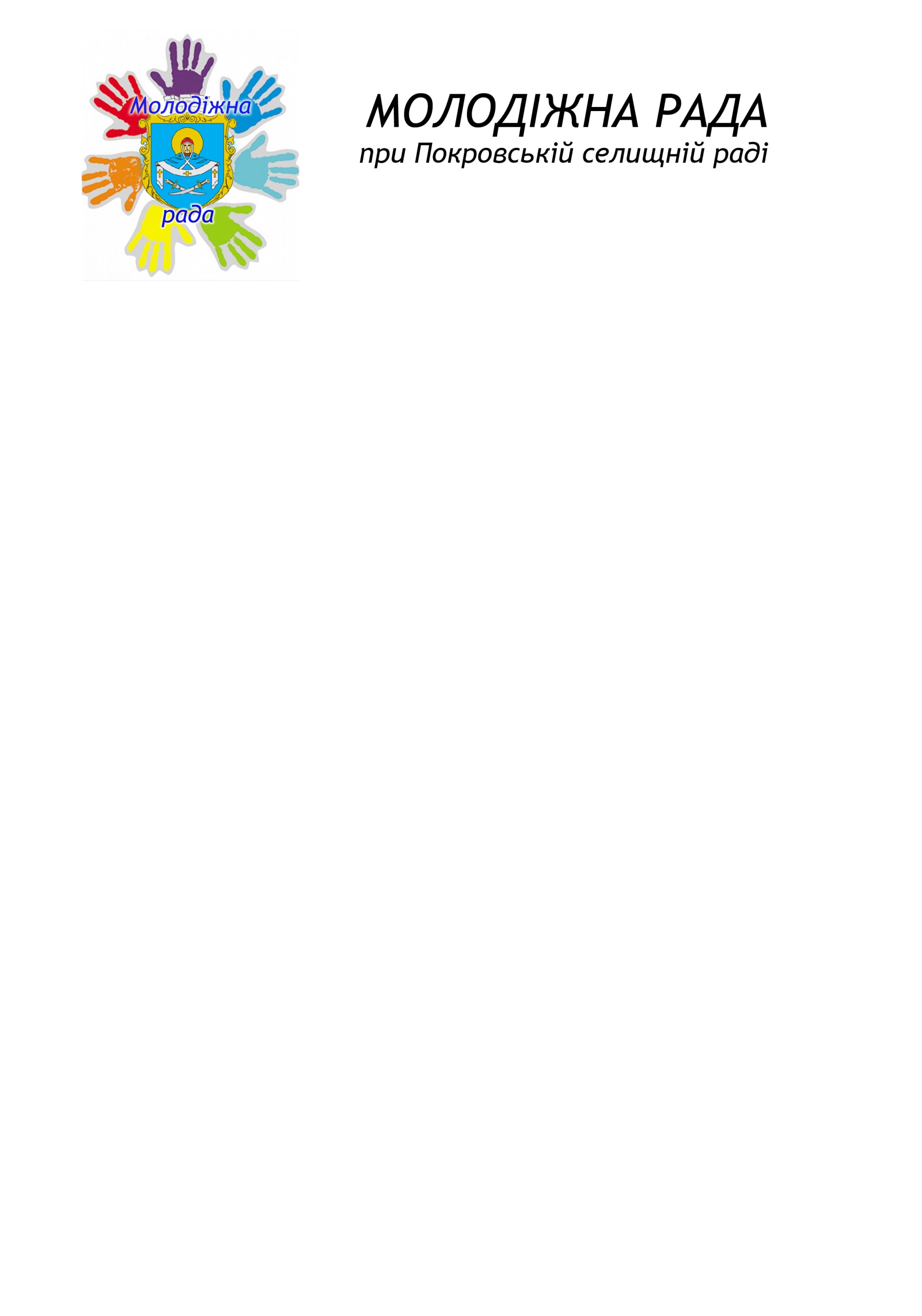 Протокол № 1засідання Молодіжної радипри Покровській селищній раді«06» січня  2021 року					               смт ПокровськеНа засіданні присутні 7 осіб.Члени Молодіжної ради при Покровській селищній раді в кількості 8 осіб (згідно списку).Запрошені: Мокієнко М.М. - спеціаліст І категорії відділу освіти, молоді та спорту виконавчого комітету Покровської селищної ради.Головуючий: Чевюк М.Ф. – голова Молодіжної ради при Покровській селищній раді.ПОРЯДОК ДЕННИЙ:1. Про затвердження плану роботи Молодіжної ради при Покровсьій селищній раді на 2021 рік.1.СЛУХАЛИ: Чевюк М.Ф. –  голову Молодіжної ради, яка запропонувала попрацювати над планом роботи Молодіжної ради на 2021 рік (додається).ВИРІШИЛИ: затвердити розроблений план засідань Молодіжної ради при Покровській селищній раді на 2021 рік.За це рішення проголосували:За ______________________                        (цифрами і прописом)Проти ___________________                                        (цифрами і прописом)Утримались ______________                                        (цифрами і прописом)Не голосували ____________                                        (цифрами і прописом)Голова Молодіжної ради при Покровській селищній раді		 _________________      М.Ф. ЧевюкПлан роботиМолодіжної ради  при Покровській селищній раді на 2021 рікЗасіданняСічень 2021 року1. Затвердження плану роботу Молодіжної ради при Покровській селищній раді на 2021 рік. Лютий 2021 року1. Формування анкети  для проведення опитування потреб молоді Покровської громади, в тому числі і приєднаних територій.Квітень 2021 року1. Аналіз отриманих даних з опитування потреб молоді та формування пропозицій щодо внесення змін до Програми розвитку молодіжної політики на території Покровської об’єднаної територіальної громади до 2021 року. 2. Дообрання нових членів Молодіжної ради з приєднаних старостинських округів3. Тренінгове заняття для членів Молодіжної ради з питань адвокації.Травень 2021 рокуВиступ на сесії депутатів Покровської селищної ради восьмого скликання з проєктом  «Що робить твій депутат – 2?». Проміжна оцінка роботи депутатського корпусу.Підготовка та проведення Дня Вишиванки.Підготовка та обговорення заходів до Дня молоді.	Серпень 2021 рокуОбмін досвідом з Молодіжними радами  Дніпропетровської області щодо реалізації молодіжних програм в їхніх громадах.Обговорення та підготовка заходів до Дня Незалежності України.	Грудень 2021 року1.  Виступ на сесії депутатів Покровської селищної ради восьмого скликання з проєктом  «Що робить твій депутат – 2?». Аналіз роботи депутатського корпусу за рік.2. Підведення підсумків роботи Молодіжної ради при Покровській селищній раді за 2021 рік. Формування плану роботи Ради на 2021 рік.  